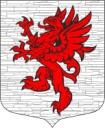 Местная администрация МО Лопухинское сельское поселение МО Ломоносовского муниципального районаЛенинградской областиПОСТАНОВЛЕНИЕот 27.09.2023г.                                                                                  № 157Об утверждении перечня муниципального имущества МО Лопухинское сельское поселение, свободного от прав третьих лиц (за исключением права хозяйственного ведения, права оперативного управления, а также имущественных прав субъектов малого и среднего предпринимательства), предназначенного для предоставления во владение и пользование субъектам малого и среднего предпринимательства и организациям, образующим инфраструктуру поддержки субъектов малого и среднего предпринимательства» В соответствии с Федеральным законом от 06.10.2003 № 131-ФЗ «Об общих принципах организации местного самоуправления в Российской Федерации», Федеральным законом от 24 июля 2007 г. № 209-ФЗ «О развитии малого и среднего предпринимательства в Российской Федерации», Федеральным законом от 22 июля 2007 г., Федеральным законом от 22.07.2008г.  №159-ФЗ «Об особенностях отчуждения недвижимого имущества, находящегося в государственной собственности субъектов Российской Федерации или в муниципальной собственности и арендуемого субъектами малого и среднего предпринимательства и о внесении изменений в отдельные законодательные акты Российской Федерации», местная администрация ПОСТАНОВЛЯЕТ:Утвердить перечень муниципального имущества МО Лопухинское сельское поселение, свободного от прав третьих лиц (за исключением права хозяйственного ведения, права оперативного управления, а также имущественных прав субъектов малого и среднего предпринимательства), предназначенного для предоставления во владение и пользование субъектам малого и среднего предпринимательства и организациям, образующим инфраструктуру поддержки субъектов малого и среднего предпринимательства согласно Приложению к настоящему постановлению».Признать утратившими силу Постановление администрации муниципального образования Лопухинское сельское поселение Ломоносовского муниципального района Ленинградской области  от 22.07.2022 года № 136 «Об утверждении перечня муниципального имущества МО Лопухинское сельское поселение, свободного от прав третьих лиц (за исключением права хозяйственного ведения, права оперативного управления, а также имущественных прав субъектов малого и среднего предпринимательства), предназначенного для предоставления во владение и пользование субъектам малого и среднего предпринимательства и организациям, образующим инфраструктуру поддержки субъектов малого и среднего предпринимательства».3. Настоящее постановление подлежит официальному опубликованию на официальном сайте МО Лопухинское сельское поселение в информационно-телекоммуникационной сети Интернет по электронному адресу: www.лопухинское-адм.рф и вступает в силу после его официального опубликования.4.  Контроль за исполнением постановления оставляю за собой.Глава администрацииМО Лопухинское сельское поселение                                               Е.Н. АбакумовПриложение к постановлению администрации Лопухинского сельского поселения от 27.09.2023 № 157Перечень муниципального имущества МО Лопухинское сельское поселение, свободного от прав третьих лиц (за исключением права хозяйственного ведения, права оперативного управления, а также имущественных прав субъектов малого и среднего), предназначенного для предоставления во владение и пользование субъектам малого и среднего предпринимательства и организациям, образующим инфраструктуру поддержки субъектов малого и среднего предпринимательстваСМ. форму в Excel/